07.04.2020 7 классТема урока «Народный ответ»	§23План урокаРост протестных настроений.Медный бунт.Войско Донское в XVII в.Восстание Разина.Главный вопрос урока: «Мог ли простой народ в XVII в. защитить себя от произвола бояр, дворян, приказных людей мирным, ненасильственным путем?»Кроссворд 1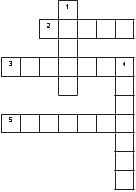 По горизонтали: 2. Жанр, в котором излагалась история жизни святых. 3. Комплекс мер, изменяющих что- либо. 5. Церковное проклятие.По вертикали: 1. Митрополит, затем патриарх, решивший исправить богослужебные книги. 4. «Неистовый протопоп», возглавивший старообрядцев.Кроссворд 2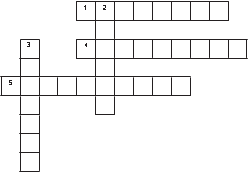 По горизонтали: 1. Церковное звание Аввакума. 4. Собор Московского Кремля, который посещал царь во время патриарших богослужений. 5. Монастырь, в который был сослан Никон.По вертикали: 2. Результат реформы 1653 г. 3. Имя царя, не пожелавшего терпеть вмешательства церкви в государственные дела.Вопросы и заданияВспомните, как изменилось правовое положение крестьян во второй половине XVI — первой половине XVII в.Какую роль в этом изменении сыграло Соборное уложение 1649 г.? Как изменилось положение посадских людей?Кто такие казаки? Почему территория их проживания — окраины государства?Какую роль в усилении напряженности в обществе сыграла церковная реформа Никона?Какой вывод можно сделать из сложившейся ситуации в обществе, государстве и церкви? (Усиление крепостного права, недовольство создавшимся положением крестьян, казаков.)К чему это могло привести? (К протестам, неповиновению…)— Прочитайте в параграфе пункт «Рост протестных выступлений».Наведите курсор на ссылку, нажмите CTRL и щёлкните ссылкуВидеоурокhttps://yandex.ru/video/preview/?filmId=5366156488299833373&text=восстание%20степана%20разина%20видеоурок&path=wizard&parent-reqid=1585213335418698-1138825684664705427200324-production-app-host-sas-web-yp-52&redircnt=1585213481.1ЗаданияВыпишите причины народных выступлений в XVII в.Заполните таблицу.Народные восстания XVII в.ВопросыКаковы были причины восстания 1662 г.?Почему в тексте рассказа не упоминается о фактах жестокого подавления восстания 1648 г., а в ходе Медного бунта было казнено «больше 7000 человек» и «правых   и виноватых»?Почему царь так жестоко обошелся с челобитчиками, если позже все-таки предпринял меры по стабилизации денег?Каковы были итоги восстания?Наведите курсор на ссылку, нажмите CTRL и щёлкните ссылкуВидеоурокhttps://www.youtube.com/watch?time_continue=1&v=kZrq2wQdbOM&feature=emb_logoЗнакомство с ходом восстания под предводительством Степана Разина начинается с организации работы с картой и иллюстрациями учебника. При рассмотрении целей восставших учащимся предлагается прочитать исторический источник и ответить на вопросы.Из «Прелестной грамоты» Степана РазинаГрамота от Степана Тимофеевича от Разина. Пишет вам Степан Тимофеевич всей черни. Хто хочет Богу да государю послужить, да великому войску, да Степану Тимофеевичу, и я выслал казаков, и вам бы заодно изменников вывадить и мирских кровопивцев вывадить…От донских и от яицких атаманов молодцов, от Степана Тимофеевича и от всего Войска Донского и Яицкого… Стоять бы вам, русские люди и татарове и чуваши, за Дом Пресвятой Богородицы, и за всех святых, и за великого государя и великого князя Алексея Михайловича… и за благоверных царевичей, и за веру православных христиан… А которые дворяне, и дети боярские, и мурзы, и татарове, похотев заодно тое стоять за Дом Пресвятой Богородицы… и вам бы, чернь, тех дворян, и детей боярских, и мурз, и татар ничем не тронуть и домов их не разорять.Вопросы и заданиеО каких изменниках говорит Разин?На основании источника сделайте вывод о национальном составе восставших.Какие даты документа свидетельствуют о том, что восставшие верили в то, что царь не знает о деятельности «кровопивцев» на местах?Рассмотрите картину В. И. Сурикова «Степан Разин».Вопросы и заданиеОпишите картину, используя текст параграфа.Можно ли назвать Разина «благородным разбойником»?Была ли у атамана возможность из разбойника стать государственным деятелем? Свой ответ обоснуйте.Мог ли простой народ в XVII в. защитить себя от произвола бояр, дворян, приказных людей мирным, ненасильственным путем?А. До середины XVII в. народ сохранял возможность мирного протеста бегством на окраины страны. С завершением оформления крепостного права главной формой борьбы стал бунт.Б. Народ должен был верить в доброго царя, который с помощью законов мог остановить произвол государства и знати.В. Насилие над народом со стороны государства было временным явлением, с укреплением экономики положение крестьян и посадских людей могло улучшиться.Домашнее задание: § 23ВосстаниеДатаОсновные событияИтоги